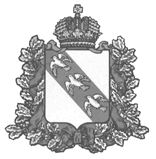 СОБРАНИЕ ДЕПУТАТОВТОЛПИНСКОГО СЕЛЬСОВЕТАКОРЕНЕВСКОГО РАЙОНА  КУРСКОЙ ОБЛАСТИР Е Ш Е Н И Еот 18 декабря 2019 г. №15/33Об утверждении Порядка увольнения (освобождения от должности, досрочного прекращения полномочий) лиц, замещающих муниципальные должности, в связи с утратой доверияВ соответствии со статьей 131 Федерального закона от 25 декабря 2008 года № 273-ФЗ «О противодействии коррупции», Федеральным законом от        6 октября 2003 года № 131-ФЗ «Об общих принципах организации местного самоуправления в Российской Федерации», Уставом муниципального образования «Толпинский сельсовет» Кореневского района Курской области, Собрание депутатов Толпинского сельсовета Кореневского района Курской области РЕШИЛО:1. Утвердить прилагаемый Порядок  увольнения (освобождения от должности, досрочного прекращения полномочий) лиц, замещающих муниципальные должности, в связи с утратой доверия.2. Решение вступает в силу со дня его официального опубликования (обнародования) и подлежит размещению на официальном сайте муниципального образования «Толпинский сельсовет» Кореневского района Курской области в информационно-телекоммуникационной сети «Интернет».Председатель Собрания депутатовТолпинского сельсовета Кореневского района                        Ю.В.ТолстыкаГлава Толпинского сельсоветаКореневского района						          С.А.Сонин		Утвержденрешением Собрания  депутатов Толпинского сельсовета Кореневского  районаКурской областиот «18» декабря 2019 г. №15/33ПОРЯДОК УВОЛЬНЕНИЯ (ОСВОБОЖДЕНИЯ ОТ ДОЛЖНОСТИ, ДОСРОЧНОГО ПРЕКРАЩЕНИЯ ПОЛНОМОЧИЙ) ЛИЦ, ЗАМЕЩАЮЩИХ МУНИЦИПАЛЬНЫЕ ДОЛЖНОСТИ,В СВЯЗИ С УТРАТОЙ ДОВЕРИЯ1. Порядок увольнения (освобождения от должности, досрочного прекращения полномочий) в связи с утратой доверия (далее  – Порядок, увольнение в связи с утратой доверия) разработан в соответствии со статьей 131 Федерального закона от 25 декабря 2008 года № 273-ФЗ «О противодействии коррупции» и распространяется на лиц,  замещающих муниципальные должности - депутатов Собрания депутатов Толпинского сельсовета Кореневского района Курской области. Действие настоящего Порядка не распространяется Главу Толпинского сельсовета Кореневского района.2. В соответствии с федеральным законодательством лицо, замещающее муниципальную должность, подлежит увольнению (освобождению от должности) в связи с утратой доверия в случае:а) непринятия лицом мер по предотвращению и (или) урегулированию конфликта интересов, стороной которого оно является;б) непредставления лицом сведений о своих доходах, об имуществе и обязательствах имущественного характера, а также доходах, об имуществе и обязательствах имущественного характера своих супруги (супруга) и несовершеннолетних детей либо представления заведомо недостоверных или неполных сведений, если иное не установлено федеральными законами;в) участия лица на платной основе в деятельности органа управления коммерческой организации, за исключением случаев, установленных федеральным законом;г) осуществления лицом предпринимательской деятельности;д) вхождения лица в состав органов управления, попечительских или наблюдательных советов, иных органов иностранных некоммерческих неправительственных организаций и действующих на территории Российской Федерации их структурных подразделений, если иное не предусмотрено международным договором Российской Федерации или законодательством Российской Федерации.3. В соответствии с федеральным законодательством лицо, замещающее муниципальную должность, которому стало известно о возникновении у подчиненного ему лица личной заинтересованности, которая приводит или может привести к конфликту интересов, подлежит увольнению (освобождению от должности) в связи с утратой доверия также в случае непринятия лицом, замещающим муниципальную должность,  мер по предотвращению и (или) урегулированию конфликта интересов, стороной которого является подчиненное ему лицо.4. Действие подпунктов «в», «г», «д» пункта 2 настоящего Порядка не распространяется на лицо, замещающее муниципальную должность и осуществляющее свои полномочия на непостоянной основе.5. Увольнение в связи с утратой доверия осуществляется на основании результатов проверки соблюдения лицом, замещающим муниципальную должность, ограничений и запретов, установленных законодательством в сфере противодействия коррупции (далее – проверка). 6. Основанием для проведения проверки является достаточная информация, представленная в Собрание депутатов Толпинского сельсовета Кореневского района Курской области в письменной форме в установленном порядке: а) правоохранительными, иными государственными органами, органами местного самоуправления и их должностными лицами; б) постоянно действующими региональными отделениями политических партий, межрегиональных и региональных общественных объединений; в) Общественной палатой Российской Федерации и Общественной палатой Курской области; г) общероссийскими, областными, районными средствами массовой информации;д) должностными лицами органов местного самоуправления, ответственными за работу по профилактике коррупционных и иных правонарушений. Информация анонимного характера не является основанием для проведения проверки. 7. Проверка по основаниям, указанным в подпунктах «в», «г», «д» пункта 2 настоящего Порядка, производится по решению Председателя Собрания депутатов Толпинского сельсовета Кореневского района Курской области уполномоченным должностным лицом.  Проверка по основаниям, указанным в подпункте «а» пункта 2 и пункте 3  настоящего Порядка осуществляется комиссией по урегулированию конфликта интересов по решению председателя комиссии. Проверка по основаниям, указанным в подпункте «б» пункта 2 настоящего Порядка, осуществляется в соответствии с Законом Курской области от 27 декабря 2017 года № 55-ЗКО «О предоставлении гражданином, претендующим на замещение муниципальной должности, должности главы местной администрации по контракту, лицом, замещающим муниципальную должность, должность главы местной администрации по контракту, сведений о доходах, расходах, об имуществе и обязательствах имущественного характера и проверке достоверности и полноты указанных сведений» (далее - Закон № 55-ЗКО). 8. Решение о проведении проверки принимается не позднее 30 дней со дня возникновения оснований для ее проведения и оформляется в письменном виде. 9. В ходе проверки лица, указанные в пункте 7 настоящего Порядка, осуществляющие проверку (далее – уполномоченные должностные лица), направляют в установленном порядке запросы (кроме запросов в кредитные организации, налоговые органы Российской Федерации и органы, осуществляющие государственную регистрацию прав на недвижимое имущество и сделок с ним) в органы прокуратуры Российской Федерации, иные федеральные государственные органы, государственные органы Курской области, территориальные органы федеральных государственных органов, органы местного самоуправления, в организации и общественные объединения об имеющейся у них информации по основаниям проверки о лице, замещающем муниципальную должность. 10. Запросы в кредитные организации, налоговые органы Российской Федерации и органы, осуществляющие государственную регистрацию прав на недвижимое имущество и сделок с ним, в целях осуществления проверки по основаниям, указанным в подпунктах «а», «в», «г», «д» пункта 2, пункте 3 настоящего Порядка,  направляются Председателем Собрания депутатов Толпинского сельсовета Кореневского района Курской области по официальному запросу от уполномоченных должностных лиц, осуществляющих проверку.  Запросы в кредитные организации, налоговые органы Российской Федерации и органы, осуществляющие государственную регистрацию прав на недвижимое имущество и сделок с ним, в целях осуществления проверки по основаниям, указанным в подпункте «б» пункта 2 настоящего Порядка, направляются в соответствии с Законом № 55-ЗКО.11. Проверка осуществляется в срок, не превышающий 60 дней со дня принятия решения о ее проведении. Срок проверки может быть продлен до 90 дней лицом, принявшим решение о ее проведении. 12. При проведении проверки лицу, замещающему муниципальную должность, должны быть обеспечены: а) заблаговременное получение им уведомления о дате и месте проведения соответствующего заседания; б) предоставление возможности лицу, замещающему муниципальную должность, дать пояснения с приложением дополнительных материалов по поводу обстоятельств, выдвигаемых в качестве основания для его увольнения в связи с утратой доверия; в) предоставление лицу, замещающему муниципальную должность, возможности обращения к уполномоченному должностному лицу с подлежащим удовлетворению ходатайством о проведении с ним беседы по вопросам проверки. 13. По окончании проверки уполномоченными должностными лицами подготавливается доклад, в котором указываются факты и обстоятельства, установленные по результатам проверки. 14. В случае установления признаков коррупционного правонарушения, допущенного лицом, замещающим муниципальную должность, подтверждающих случаи, указанные в пунктах 2, 3 настоящего Порядка, Председателем Собрания депутатов Толпинского сельсовета Кореневского района Курской области направляется  доклад в Представительное Собрание Кореневского  района Курской области  о результатах проведения проверки для рассмотрения вопроса об увольнении (освобождении от должности) лица, замещающего муниципальную должность, в связи с утратой доверия. 15. Проект решения Собрания депутатов Толпинского сельсовета Кореневского района Курской области об увольнении лица, замещающего муниципальную должность, в связи с утратой доверия вносится на заседание Собрания депутатов Толпинского сельсовета Кореневского  района Курской области. 16. О проекте решения, указанном в пункте 15 настоящего Порядка, лицо, замещающее муниципальную должность, уведомляется не позднее дня, следующего за днем его внесения на заседание Собрания депутатов Толпинского сельсовета Кореневского района Курской области.17. В решении Собрания депутатов Толпинского сельсовета Кореневского района Курской области об увольнении в связи с утратой доверия лица, замещающего муниципальную должность, указывается основание для увольнения, в соответствии с пунктами 2, 3 настоящего Порядка. 18. Копия решения Собрания депутатов Толпинского сельсовета Кореневского района Курской области об увольнении в связи с утратой доверия вручается лицу, замещающему муниципальную должность, под роспись в течение трех рабочих дней со дня его принятия. 19. В случае отказа лица, замещающего муниципальную должность, от получения копии решения, или невозможности вручения  лично под подпись лицу, замещающему муниципальную должность, копии решения, она направляется ему по почте заказным письмом с уведомлением о вручении по месту жительства (регистрации) в течение трех рабочих дней со дня принятия такого решения. 20. Лицо, замещающее муниципальную должность, в отношении которого принято решение об увольнении в связи с утратой доверия вправе обратиться с заявлением об обжаловании указанного решения в суд в соответствии с законодательством Российской Федерации. 21. Решение Собрания депутатов Толпинского сельсовета Кореневского района Курской области об увольнении лица, замещающего муниципальную должность, в связи с утратой доверия подлежит официальному опубликованию (обнародованию) в районной газете «Голос района»  и размещается на официальном сайте муниципального образования «Толпинский сельсовет» Кореневского района Курской области в информационно-телекоммуникационной сети «Интернет» в течение семи календарных дней со дня его принятия. 22. В соответствии с федеральным законодательством дисциплинарное взыскание в виде увольнения (освобождения от должности) за несоблюдение ограничений и запретов, неисполнение обязанностей, установленных законодательством Российской Федерации о противодействии коррупции, не может быть применено позднее трех лет со дня совершения проступка. 